Suggested subject lines:You’re invited to join <school>’s AMA chapter!Join the American Medical Association at <school>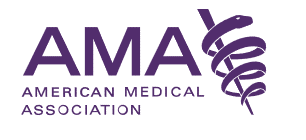 Hi <name>,I’m inviting you to join the American Medical Association (AMA), the largest medical organization in the nation that supports us as medical students and protects our future as physicians.Join the AMA for only $68 ($17/year), and you’ll immediately receive a welcome gift of your choice with a four-year membership.* Your choices include:First Aid for the USMLE Step 1 2023pre-order: First Aid for the USMLE Step 1 2024for the COMLEXUp to $60 off UWorld USMLE® or COMLEX-USA® QBanks$40 discount on AMBOSS Library 1-year subscription to HeadspaceYou’ll also get access to a wide range of exclusive benefits and opportunities that will support you throughout medical school and beyond.Join the AMA today and we look forward to welcoming you as a member of our AMA Chapter! ama-assn.org/msop-join.Sincerely,<outreach leader>*Limit one (1) “welcome” gift per eligible member. Subject to change. While supplies last. “Welcome” gifts are eligible with four-year memberships and select schools with three-year programs.